Акция «Красная гвоздика»Сценарий акции, посвященной Дню Победы, «Красная гвоздика».Автор: Т. И. Амирбекова, учитель МБОУ Павловская ООШ.01. Звучит музыка «Весна 45 года»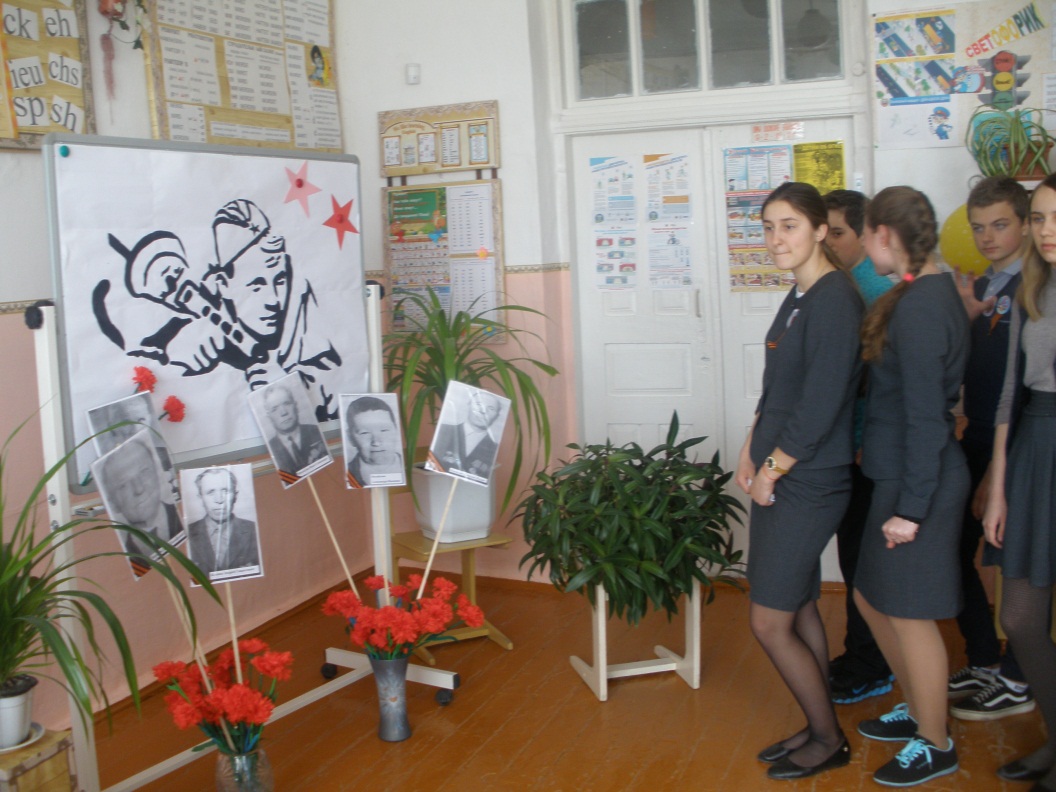 02. Фанфары «Посвящение». (Звучит дикторский текст за сценой:)Славным ветеранам Великой Отечественной войны, победившим, подарившим миру жизнь и счастье – посвящается!Поколению, вступившему в жизнь. Тем, кто не знает, что такое война посвящается. Чтобы помнили… Чтобы поняли…Выходят дети .03. Говорят на фоне  музыки «День памяти - реквием»1. Зачем нам надо помнить о войне?2. Пусть эта память укрепит любовь и веру,
И жизнь заставит больше уважать.
И следуя священному примеру,
Научит землю и беречь, и защищать!3. Сегодня будет день воспоминаний
И в сердце тесно от высоких слов.
Сегодня будет день напоминаний
О подвиге и доблести отцов.4. Давно умолк войны набат,
Цветут цветы в родном краю.
Но будет вечно спать солдат,
Что смертью павших пал в бою.04. Песня: От героев былых времён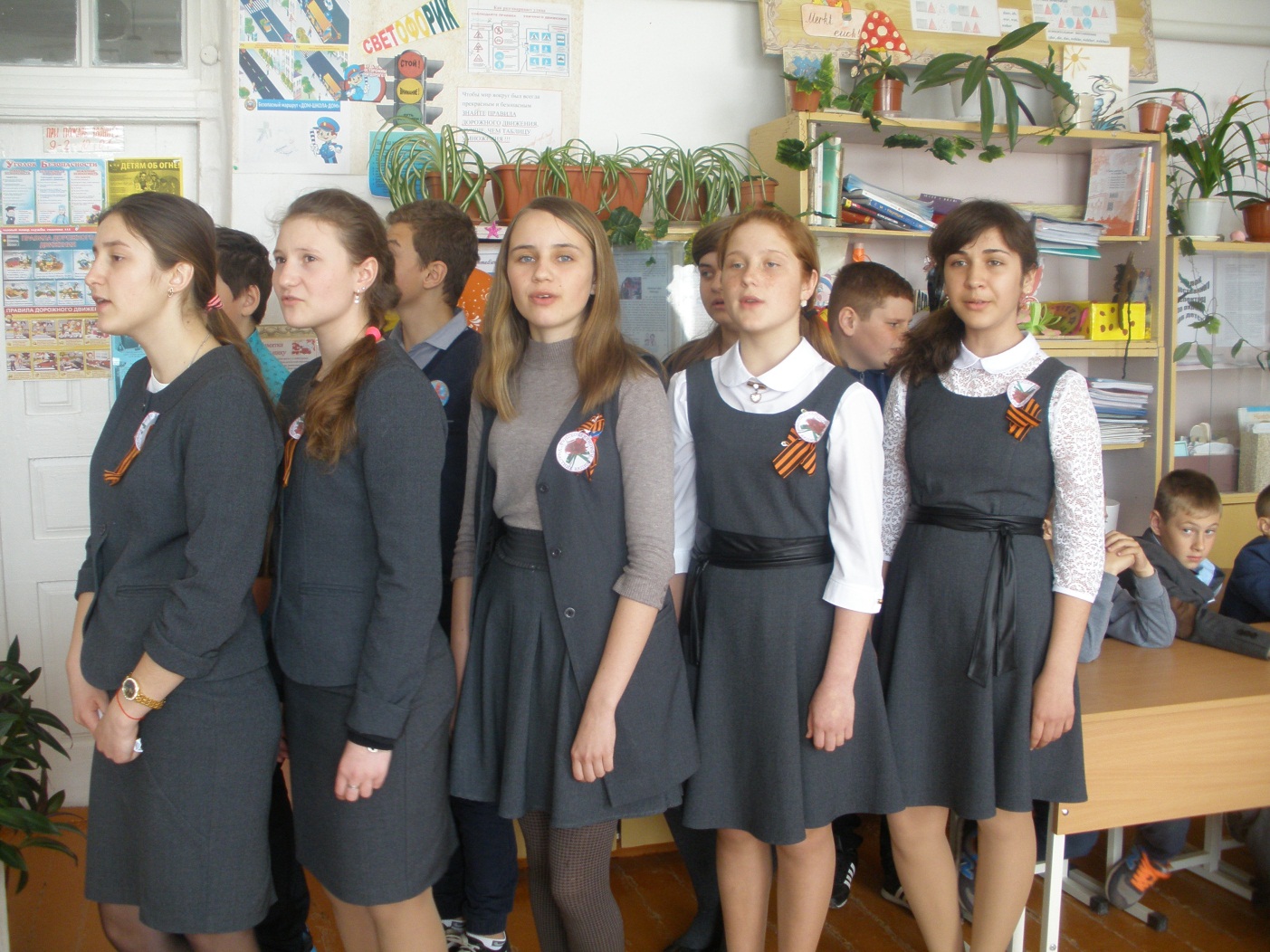 5.Сегодня у нас день красных гвоздик,
Так похожих на капельки крови.
Память тем, кто давно погиб.
Эта память – клочок острой боли.6. Красная гвоздика -  символ Победы в Великой Отечественной войне -  символ народной памяти, благодарности, мужества, торжества правого дела, цветка солдата-победителя,  символ живой связи поколений.05. Песня: «Красная гвоздика»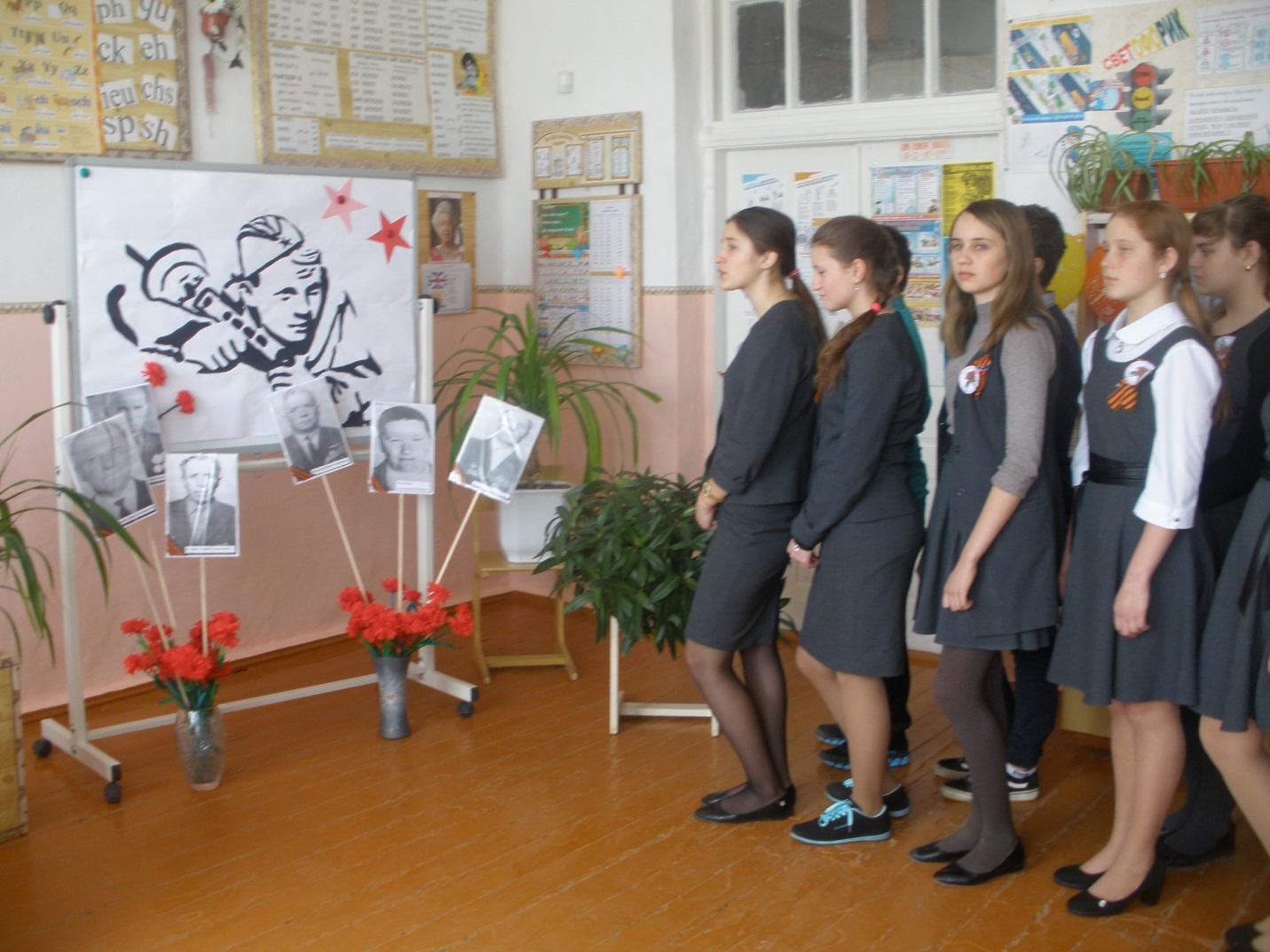 7. Начало мая.
Красные гвоздики,
Как слезы тех далеких страшных лет.
И ветеранов праведные лики,
Особенно, которых больше нет...8. Нашу акцию мы продолжаем  торжественным маршем  «Красная гвоздика» и  посвящаем  его великому  празднику  Победы,  тем, кто мужественно   и  упорно,  не  щадя    своих  сил  и  самой  жизни, в  жестоких боях  сумели  отстоять  свободу  и   независимость  нашей  Родины.Марш «Красных гвоздик» к памятнику погибших односельчан»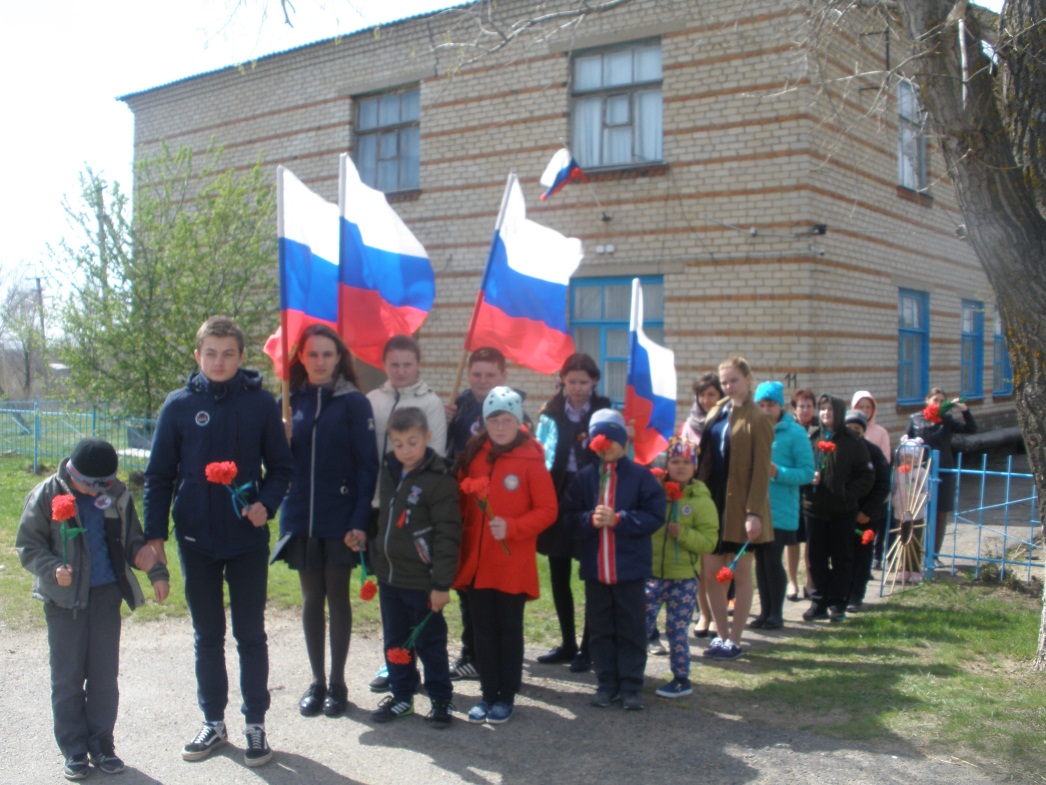 (у памятника)9. Спасибо Вам за тишину,
За наше небо голубое,
За то, что в страшную войну
Сумели мир прикрыть собою.10. От той войны всегда считать нам даты
Превыше этой нет в России дат
Добытая победа в 45-м
Ценой огромной, мужеством солдат!
Их имена вовеки будут святы
Российской силы духа имена
Да здравствует Победа в 45- м.
Да здравствует Великая страна!
11. Вечная слава героям, павшим за нашу Родину!Всех, за Отчизну жизнь отдавших,Всех, не вернувшихся домой,Всех воевавших и страдавших,Минутой почтим одной.(минута молчания)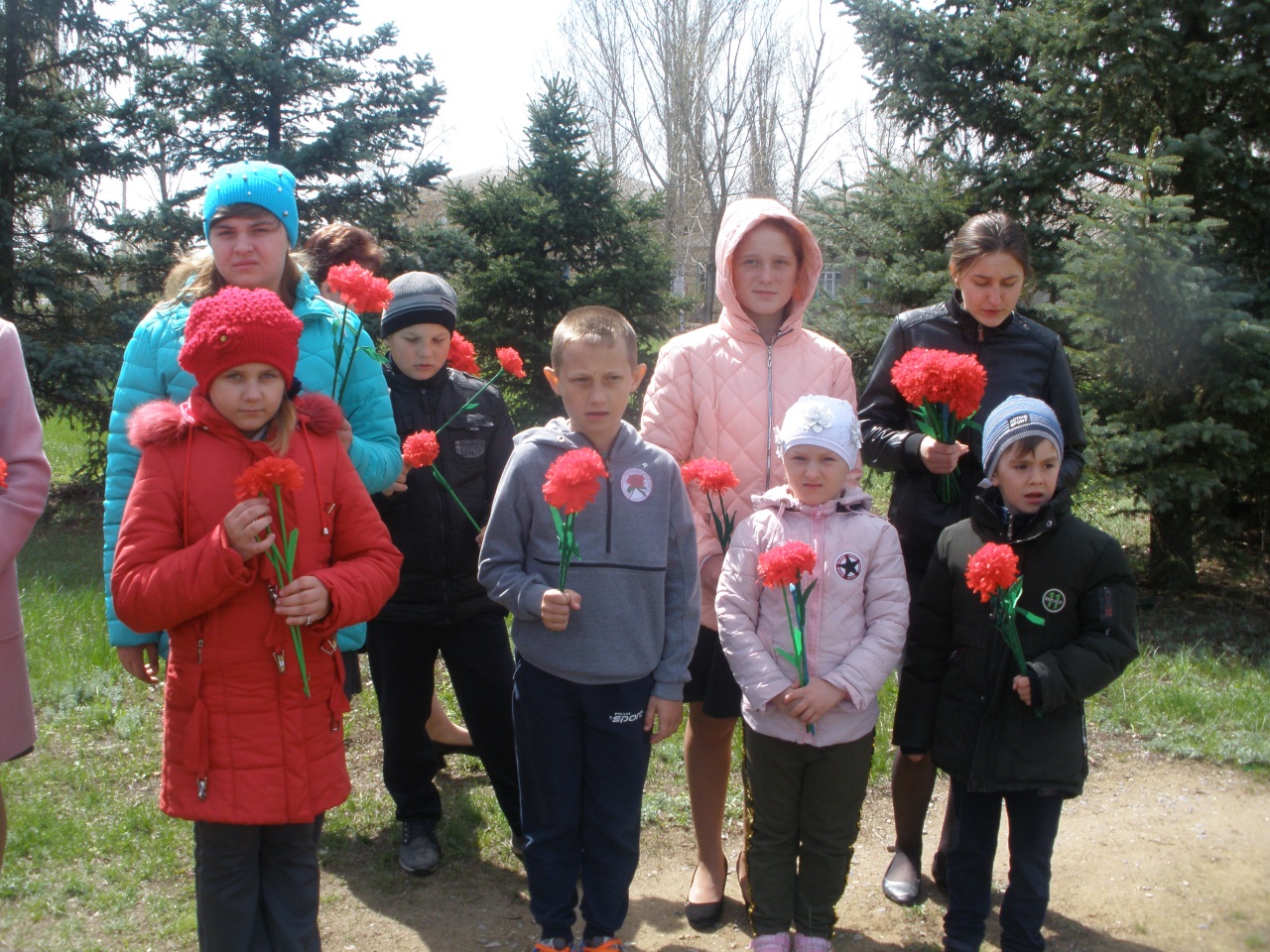 
12. В канун светлого дня Победы ещё и ещё раз повторим – вечная слава всем, кто оставил нам счастье в наследство. 
Солдаты Победы, спасибо вам,  за жизнь, за независимость, за детский счастливый смех! Низкий поклон вам, от благодарных потомков!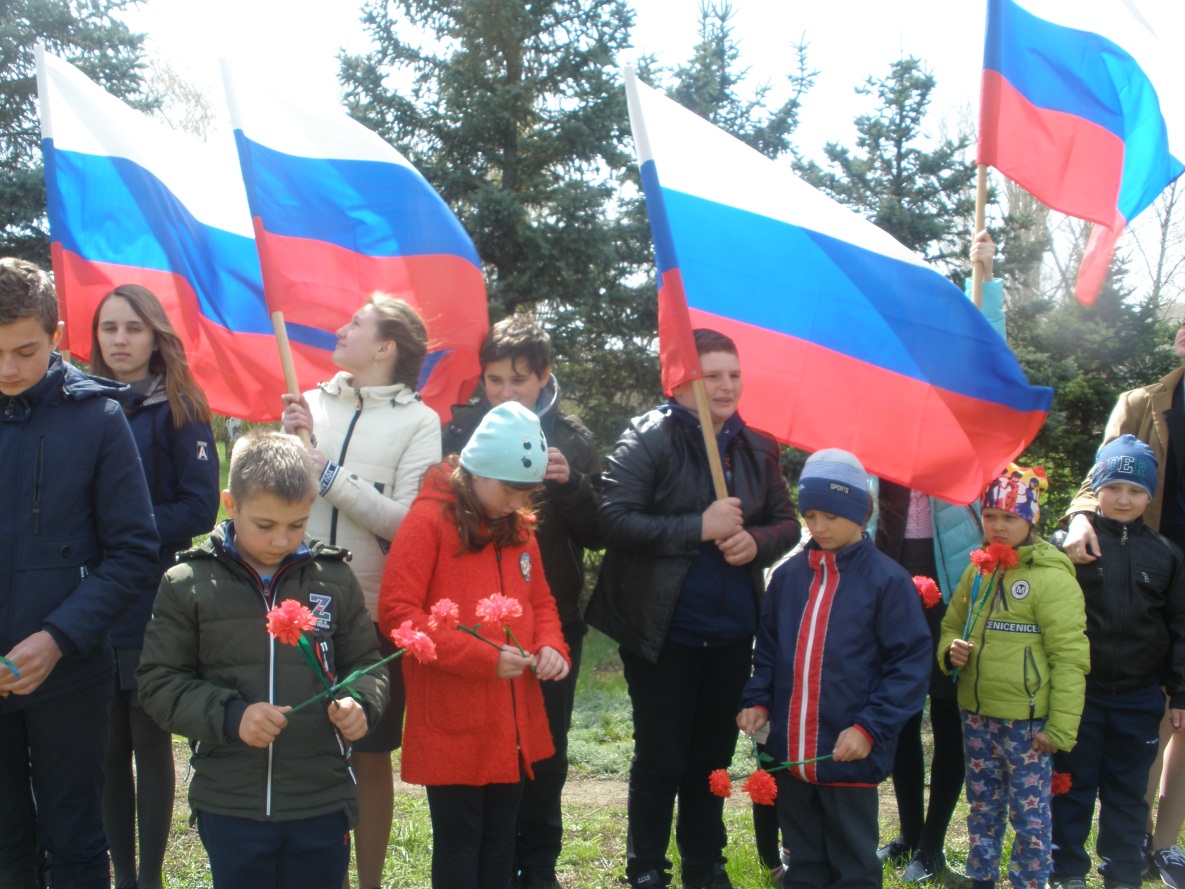 (Возложение гвоздик)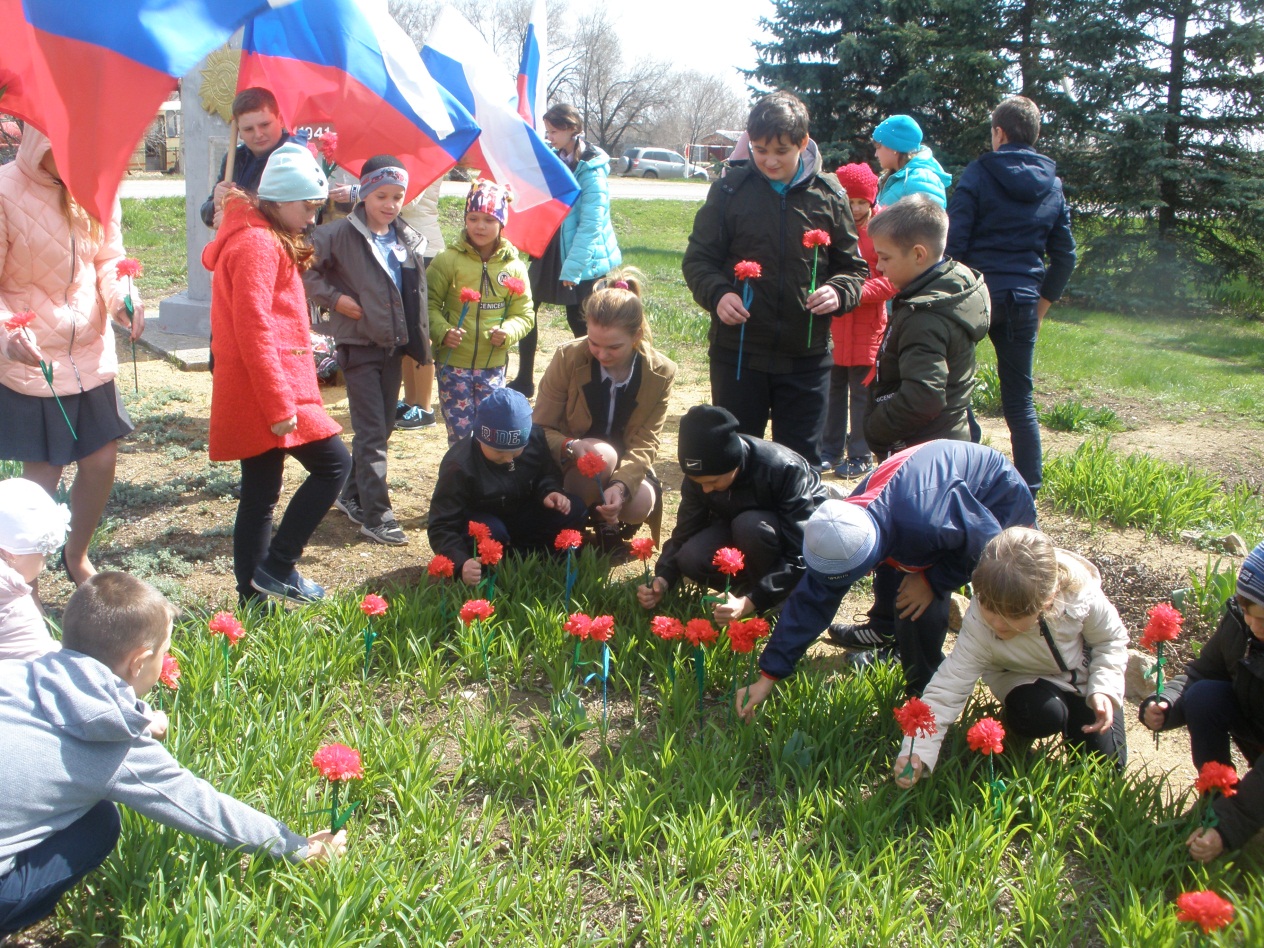 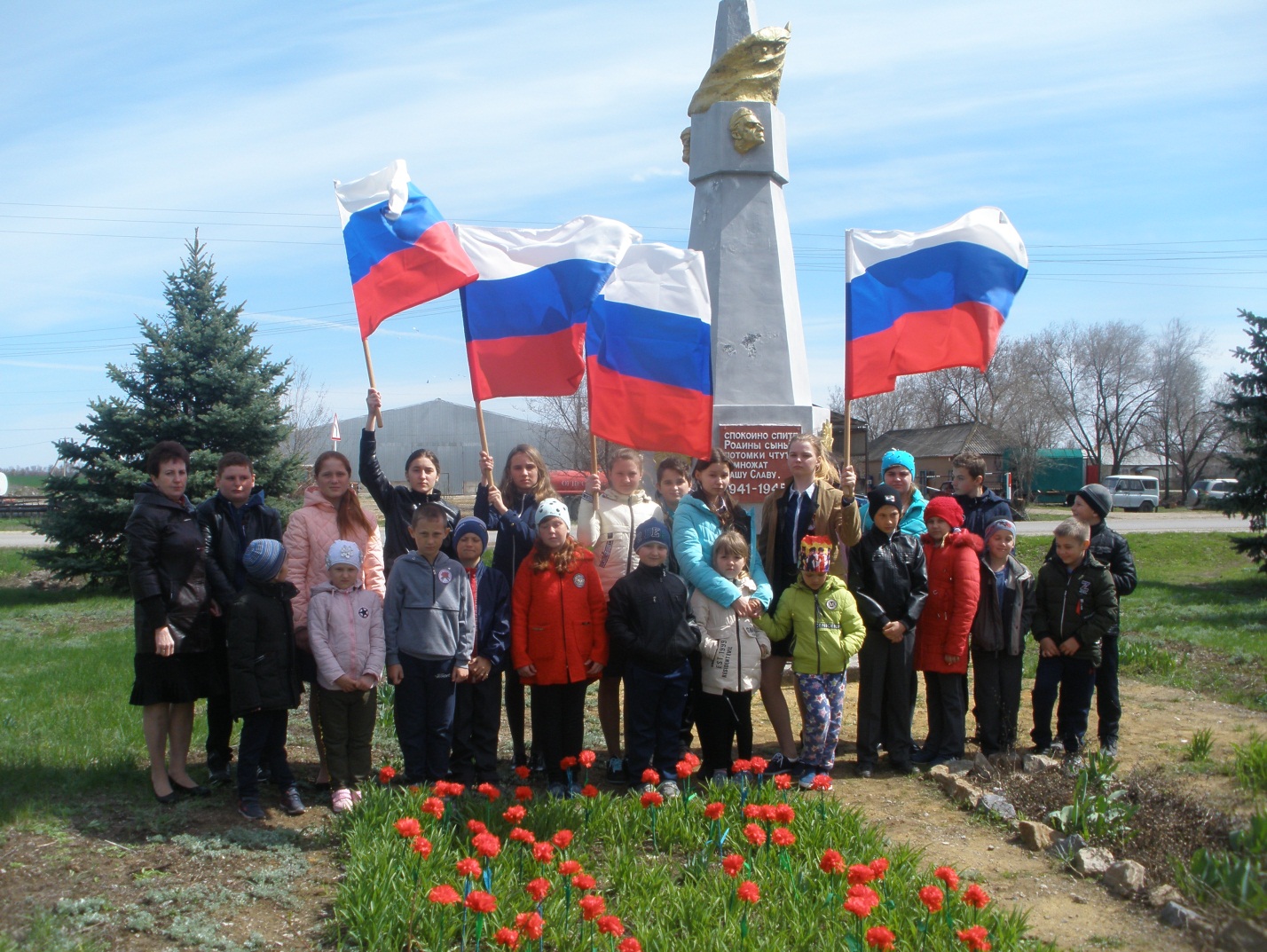 Использованная литература:Виноградова Н.Ф., Козлова С.А. Наша Родина: Пособие для воспитателя. – М.: Просвещение, 1984. – 304 с.